ОГОЛОШЕННЯ!!!	З погіршенням епідеміологічної ситуації в Україні, спричиненої поширенням респіраторної хвороби COVID-19, з метою зменшення соціальних контактів та стримання розповсюдження коронавірусної інфекції SARS-CoV-2 та відповідно до рекомендацій викладених у листі Міністерства освіти і науки України №1/9-558 від 21.10.2021 «Про організацію освітнього процесу в закладах освіти під час епідеміологічної небезпеки» та Наказом ректора університету №567/ОД від 22.10.2021 «Про організацію освітнього процесу під час дії карантинних обмежень».В зв’язку з вищевикладеним Інститут інноваційних освітніх технологій проводить консультації, створення корпоративних акаунтів, відновлення паролей щоденно з 9:00 до 16:00 (крім суботи та неділі). 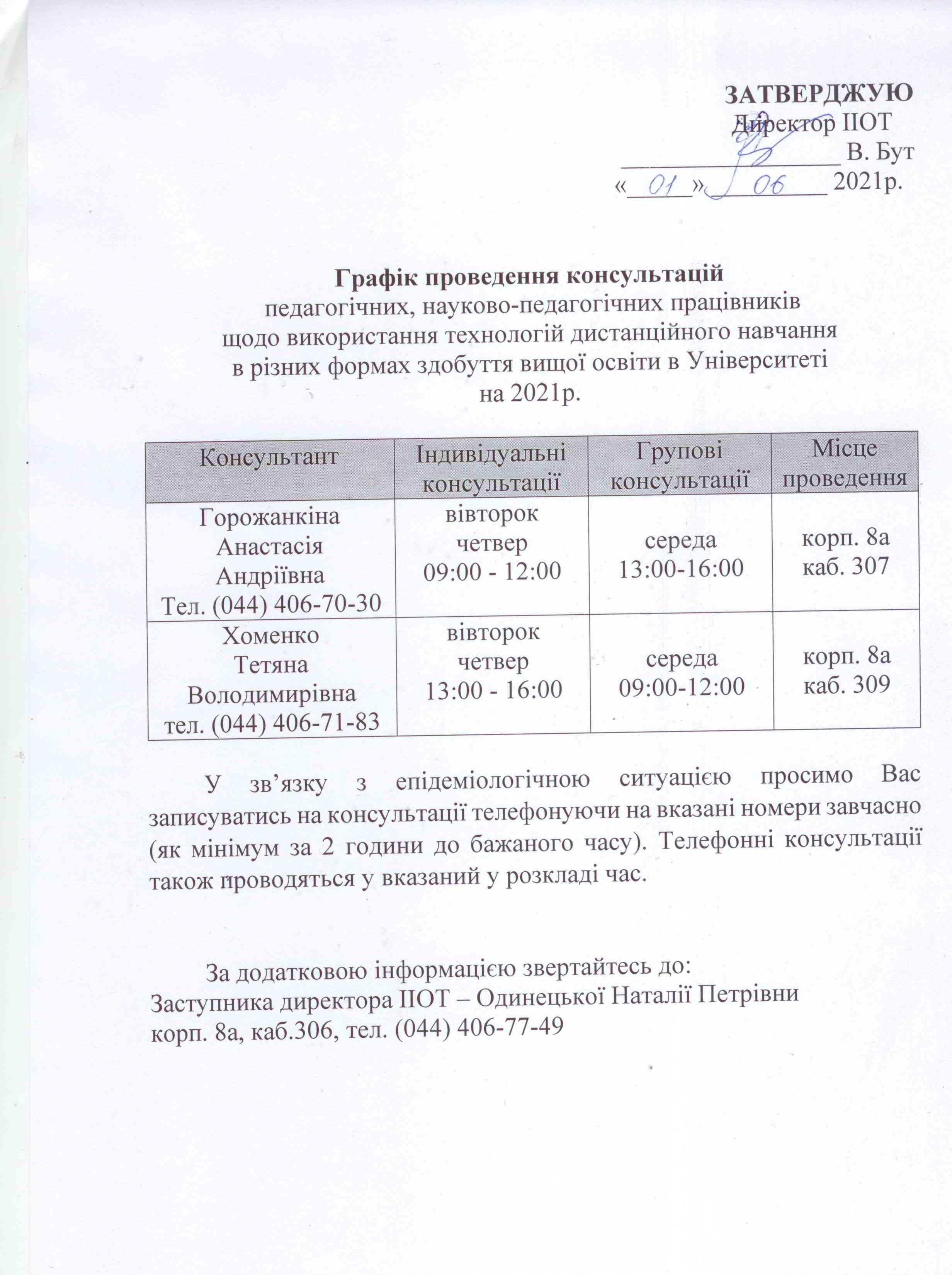 